Za to kochamy las?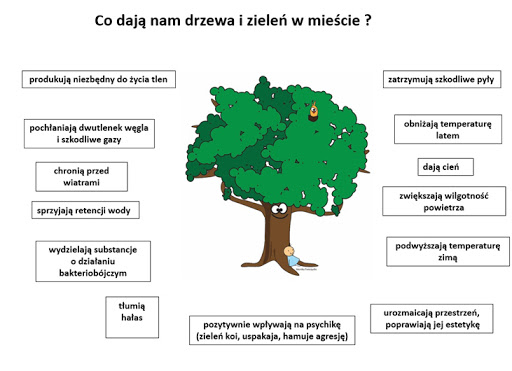 Zatem przytulajmy się do drzewa i dziękujmy im za to, że są 
i ratują nasze życie …Proponujemy Wam zadanie. 
Przyjrzyjcie się obrazkom i napiszcie jakie to drzewa?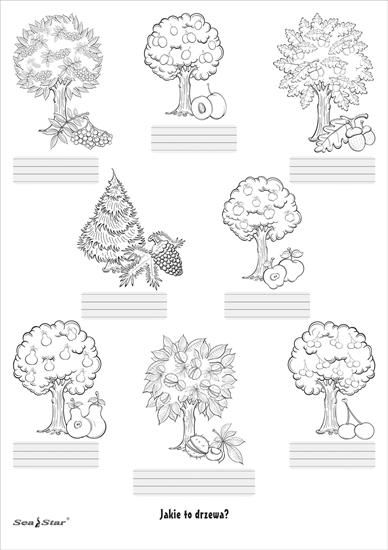 A może ktoś miałby ochotę wykonać jesienne drzewo? Poniżej znajduje się szablon, z którego możecie skorzystać. Pomóc mogą Wam też propozycje zamieszczonych na stroniehttps://www.superdzieciaczki.pl/2017/10/15-pomysow-na-jesienne-drzewo-praca.html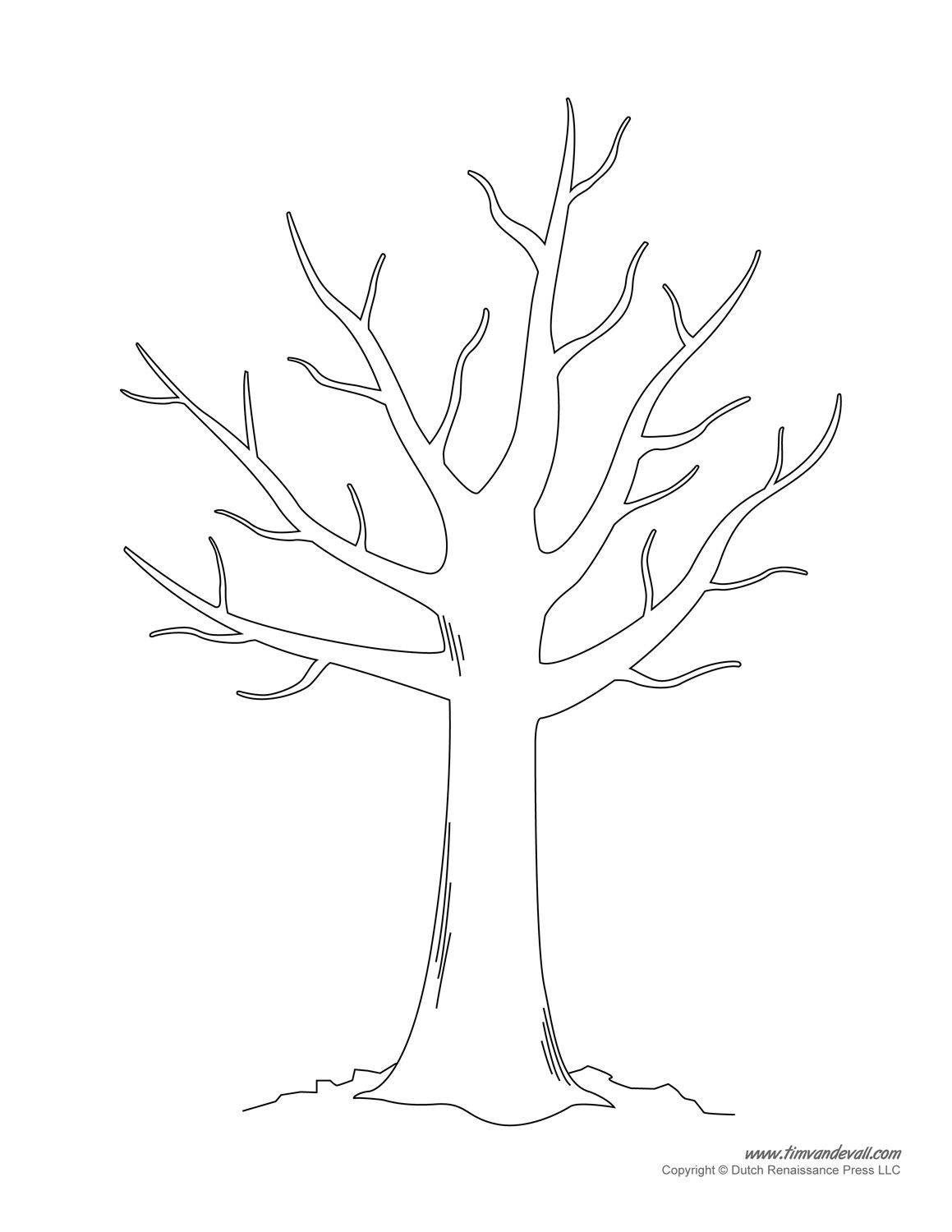 